Об итогах проведения районного конкурсаюных кинематографистов «Десятая муза»       В целях развития детского кинотворчества, повышения художественного уровня детских любительских фильмов, расширения диапазона диалога сверстников, приобщения юных кинолюбителей к лучшим образцам отечественной культуры и искусства и в соответствии с утверждённым начальником отдела образования Положением с  18.03.24 г. по 21.03.24г. проводился районный конкурс  юных кинематографистов «Десятая муза».      На конкурс были представлены работы из 5 ОУ: гимназия № 3, СОШ № 4,СОШ № 10, СОШ д.Кубань, ЦРТДЮ.      Согласно Положению о конкурсе все работы оценивались в номинациях: «Документальный экран», «Игровое кино», «Научно-популярный фильм»,  «Телевизионная журналистика», «Анимационное искусство» в двух возрастных группах (10-13 лет; 14-18 лет).       На основании решения оргкомитета ПРИКАЗЫВАЮ:1. За высокое качество и профессиональное выполнение работ признать победителями и наградить почётными грамотами отдела образования администрации Грязинского муниципального района следующих обучающихся:В номинации «Документальный экран» Возрастная группа 14-18 лет:1 место – Шаврина Екатерина, обучающаяся МБУ ДО ЦРТДЮ, рук.Куликова Т.Е.;2 место – не присуждать;3 место – Никанчук Ирина, обучающаяся МБОУ гимназия № 3, рук.Зацепина Ю.Б.В номинации «Игровое кино» Возрастная группа 14 – 18 лет:1 место – Мухортова Валерия, Булычёв Даниил, Пеньков Иван, обучающиеся МБОУ СОШ д.Кубань, рук. Ролдугина Л.А., Чудина Е.В.; 2 место – Лякина Анна, обучающаяся МБОУ СОШ № 4, рук.Тарасова Ж.В.;3 место – не присуждатьВ номинации «Телевизионная журналистика»1 место – Рязанова Адель, Егорова Александрина, обучающиеся МБУ ДО ЦРТДЮ,   рук.Куликова Т.Е.;         2 место – Половников Вадим, Толчеева Ольга, Лякина Анна, обучающиеся МБОУ СОШ № 4, рук.Тарасова Ж.В.;          3 место – Половников Вадим, Рыбачук Софья, Лякина Анна, обучающиеся МБОУ СОШ № 4, рук.Тарасова Ж.В. В номинации «Анимационное искусство» Возрастная группа 10-13 лет:1 место – не присуждать;2 место - Болдырева Анна, обучающаяся МБУ ДО ЦРТДЮ, рук.Куликова Т.Е.;3 место – Куртыгина Мария, обучающаяся МБОУ СОШ № 10, рук.Ярошенко Н.В.В номинации «Научно-популярный фильм» Возрастная группа 14-18 лет:1 место – Половников Вадим, Рыбачук Софья, Бугакова Мария, обучающиеся МБОУ СОШ № 4, рук.Тарасова Ж.В.         2, 3 места –  не присуждать2. Работы победителей направить в ГБУ ДО «Центр дополнительного образования Липецкой области» для участия в областном конкурсе юных кинематографистов «Десятая муза».Начальник  отдела образования                                              А.Ю.Васильева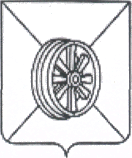    АДМИНИСТРАЦИЯ  ГРЯЗИНСКОГО  МУНИЦИПАЛЬНОГО РАЙОНА            ОТДЕЛ   ОБРАЗОВАНИЯКрасная площадь ул., д.38, г.Грязи   Липецкая обл.,  399050тел./факс: (261) 2-25-51П Р И К А З      от 22.03.24г.                     №  160   